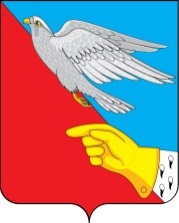 РОССИЙСКАЯ ФЕДЕРАЦИЯСОВЕТ ВАСИЛЬЕВСКОГО СЕЛЬСКОГО ПОСЕЛЕНИЯчетвертого созываШуйского муниципального района Ивановской области155926, Ивановская область, Шуйский район, с. Васильевское, ул. Советская, д.1т./ факс 8 (49351)34-183 эл. почта: wasiladmin@ivreg.ruРЕШЕНИЕот «__» ______ 2021 г.                                                                                   № ___О перераспределении бюджетных средств на разработку программы «энергосбережение и энергетическая эффективность»В соответствии с Федеральным законом от 06.10.2003 № 131-ФЗ «Об общих принципах организации местного самоуправления в Российской Федерации», Федеральным законом от 07.02.2011 № 6-ФЗ «Об общих принципах организации и деятельности контрольно-счетных органов субъектов Российской Федерации и муниципальных образований», Уставом Васильевского сельского поселения, Совет Васильевского сельского поселенияРЕШИЛ:Отказать в перераспределении бюджетных средств с целью разработки программы «энергосбережение и энергетическая эффективность», в связи отсутствием дополнительных источников финансирования.   Настоящее решение разместить на  официальном сайте Васильевского сельского поселения в сети «Интернет».3. Настоящее решение вступает в силу после его официального опубликования.Глава Васильевского сельского поселения			    А.В. КуриловПредседатель Совета Васильевского сельского поселения                                     М.В. Благина